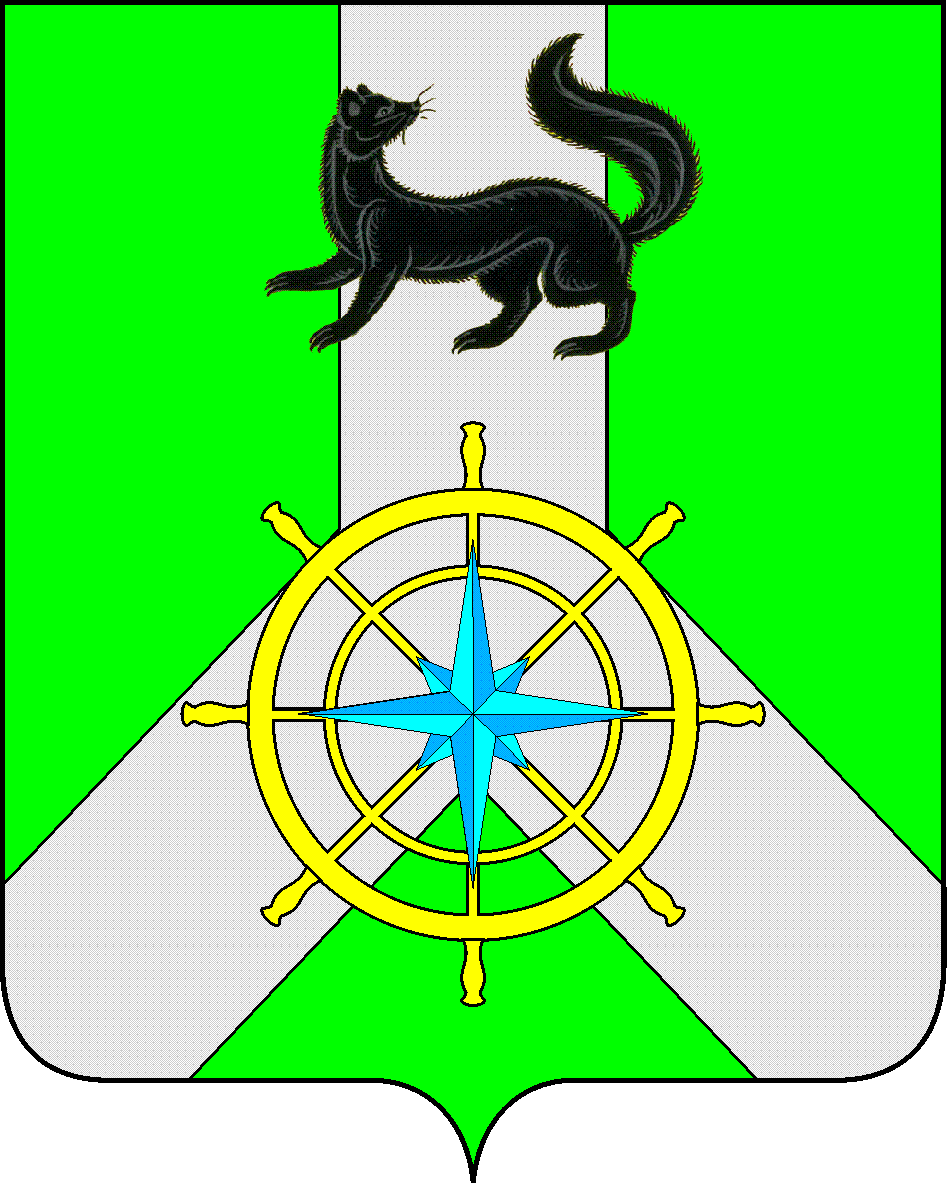 Р О С С И Й С К А Я   Ф Е Д Е Р А Ц И ЯИ Р К У Т С К А Я   О Б Л А С Т ЬК И Р Е Н С К И Й   М У Н И Ц И П А Л Ь Н Ы Й   Р А Й О НА Д М И Н И С Т Р А Ц И Я П О С Т А Н О В Л Е Н И Е	В целях корректировки объемов финансирования на текущий финансовый год и на плановый период до 2017 года, в соответствии с п. 2 ст. 179 Бюджетного кодекса РФ,  статьей 43 Устава муниципального образования Киренский район и внесении  изменений  в  муниципальную программу  «Развитие образования на 2015-2017 гг.», подпрограмму №4 «Развитие  МКОУ ДОД  «ДШИ им. А.В.Кузакова г. Киренска»П О С Т А Н О В Л Я Ю:1.Внести изменения в приложение 3 муниципальной программы «Развитие образования на 2015-2017 годы», утвержденной постановлением администрации Киренского муниципального района от 11.09.2014 г года № 957, с изменениями, внесенными постановлением от 31.12.2014 г.№1447 и изложить в новой редакции (прилагается). 2. Внести изменения в приложение 3 подпрограммы № 4«Развитие МКОУ ДОД  «ДШИ им. А.В.Кузакова г. Киренска» за счет бюджета МО Киренский район муниципальной программы «Развитие образования на 2015-2017 гг.» и изложить в новой редакции (прилагается).3.Контроль над исполнением настоящего постановления возложить на директора МКОУ ДОД «ДШИ им. А.В.Кузакова г. Киренска».4.Настоящее постановление опубликовать   в бюллетене нормативно-правовых актов Киренского района   «Киренский районный   вестник» и на официальном сайте администрации Киренского муниципального района: http:kirenskrn.irkobl.ru.5. Настоящее постановление вступает в силу со  дня его опубликования.Мэр  района		                                                                             К.В. СвистелинСогласовано:Первый заместитель мэра  по экономике и финансам      			Е.А.  ЧудиноваИ.о. начальника финансового управления				Е.В. КарелинаЗаведующая отделом по экономике 					С.А. КилячковаНачальник управления образования Киренскогомуниципального района                                                    			Л.П. СтрелковаПравовой отдел                                      					М.В. ТетеринаПриложение 3РЕСУРСНОЕ ОБЕСПЕЧЕНИЕ PEAЛИЗАЦИИ ПОДПРОГРАММЫ 4«Развитие МКОУ ДОД  «Детская школа искусств им. А.В.Кузакова г. Киренска» за счет бюджета МО Киренский районот 18 февраля 2015 года№  146г.КиренскО внесении изменений в муниципальную программу «Развитие образования на 2015-2017 гг.», подпрограмму №4 «Развитие  МКОУ ДОД  «ДШИ им. А.В.Кузакова г. Киренска»Наименование подпрограммы, основного мероприятия, мероприятияОтветственный исполнитель, соисполнители, участники, исполнители мероприятийРасходы 
(тыс. руб.), годыРасходы 
(тыс. руб.), годыРасходы 
(тыс. руб.), годыРасходы 
(тыс. руб.), годыРасходы 
(тыс. руб.), годыРасходы 
(тыс. руб.), годыНаименование подпрограммы, основного мероприятия, мероприятияОтветственный исполнитель, соисполнители, участники, исполнители мероприятий20152015201520162017всегоПодпрограмма № 4 «Развитие  МКОУ ДОД    «ДШИ им. А.В.Кузакова г. Киренска»МКОУ ДОД    «ДШИ им. А.В.Кузакова г. Киренска;8968,88968,88968,89063,39063,327095,4Участник 1 Администрация Киренского муниципального района;8968,88968,88968,89063,39063,327095,4Участник 2Отдел по управлению муниципальным имуществом администрации Киренского муниципального района000000Ведомственная целевая программа «Одаренные дети»МКОУ ДОД    «ДШИ им. А.В.Кузакова г. Киренска;Администрация Киренского муниципального района;44,544,544,544,544,5133,5Основное мероприятие 1.1.Реализация программ дополнительного образования детей  МКОУ ДОД «ДШИ им. А.В.Кузакова г. Киренска»МКОУ ДОД    «ДШИ им. А.В.Кузакова г. Киренска»; Администрация Киренского муниципального района;Статья расходовСтатья расходовОсновное мероприятие 1.1.Реализация программ дополнительного образования детей  МКОУ ДОД «ДШИ им. А.В.Кузакова г. Киренска»МКОУ ДОД    «ДШИ им. А.В.Кузакова г. Киренска»; Администрация Киренского муниципального района;2112116 593,66 593,66 593,619 780,8Основное мероприятие 1.1.Реализация программ дополнительного образования детей  МКОУ ДОД «ДШИ им. А.В.Кузакова г. Киренска»МКОУ ДОД    «ДШИ им. А.В.Кузакова г. Киренска»; Администрация Киренского муниципального района;21221260,728,328,3117,3Основное мероприятие 1.1.Реализация программ дополнительного образования детей  МКОУ ДОД «ДШИ им. А.В.Кузакова г. Киренска»МКОУ ДОД    «ДШИ им. А.В.Кузакова г. Киренска»; Администрация Киренского муниципального района;2132131 990,61 990,61 990,65971,8Основное мероприятие 1.1.Реализация программ дополнительного образования детей  МКОУ ДОД «ДШИ им. А.В.Кузакова г. Киренска»МКОУ ДОД    «ДШИ им. А.В.Кузакова г. Киренска»; Администрация Киренского муниципального района;22122150,051,051,0152,0Основное мероприятие 1.1.Реализация программ дополнительного образования детей  МКОУ ДОД «ДШИ им. А.В.Кузакова г. Киренска»МКОУ ДОД    «ДШИ им. А.В.Кузакова г. Киренска»; Администрация Киренского муниципального района;22222263,5105,0105,0273,5Основное мероприятие 1.1.Реализация программ дополнительного образования детей  МКОУ ДОД «ДШИ им. А.В.Кузакова г. Киренска»МКОУ ДОД    «ДШИ им. А.В.Кузакова г. Киренска»; Администрация Киренского муниципального района;22322316,318,318,352,9Основное мероприятие 1.1.Реализация программ дополнительного образования детей  МКОУ ДОД «ДШИ им. А.В.Кузакова г. Киренска»МКОУ ДОД    «ДШИ им. А.В.Кузакова г. Киренска»; Администрация Киренского муниципального района;22522520,420,420,461,2Основное мероприятие 1.1.Реализация программ дополнительного образования детей  МКОУ ДОД «ДШИ им. А.В.Кузакова г. Киренска»МКОУ ДОД    «ДШИ им. А.В.Кузакова г. Киренска»; Администрация Киренского муниципального района;22622618,519,719,757,9Основное мероприятие 1.1.Реализация программ дополнительного образования детей  МКОУ ДОД «ДШИ им. А.В.Кузакова г. Киренска»МКОУ ДОД    «ДШИ им. А.В.Кузакова г. Киренска»; Администрация Киренского муниципального района;2902902,02,22,26,4Основное мероприятие 1.1.Реализация программ дополнительного образования детей  МКОУ ДОД «ДШИ им. А.В.Кузакова г. Киренска»МКОУ ДОД    «ДШИ им. А.В.Кузакова г. Киренска»; Администрация Киренского муниципального района;итогоитого8815,68829,18829,126473,8Основное мероприятие 1.2.Обеспечение помещениями МКОУ ДОД «ДШИ им. А.В.Кузакова г. Киренска»Администрация Киренского муниципального района, отдел по управлению муниципальным имуществом Администрации Киренского  муниципального района000000Основное мероприятие 1.3.Текущий ремонт здания, закрепленного за МКОУ ДОД «ДШИ им. А.В.Кузакова г. Киренска» на праве оперативного управленияМКОУ ДОД «ДШИ им. А.В.Кузакова г. Киренска»Администрация Киренского муниципального района;4,04,04,04,04,012,0Основное мероприятие 1.4.Приобретение оборудования, материаловАдминистрация Киренского муниципального района;47,347,347,3139,8139,8326,9Основное мероприятие 1.5.Проведение концертов, спектаклей, выставок, смотров-конкурсов фестивалейМКОУ ДОД «ДШИ им. А.В.Кузакова г. Киренска»000000Основное мероприятие 1.6.Организация участия учащихся  и преподавателей в региональных, областных, всероссийских, международных олимпиадах, конференциях, фестивалях, конкурсах, выставках акциях и других мероприятиях по направлениям дополнительного образованияМКОУ ДОД «ДШИ им. А.В.Кузакова г. Киренска»Основное мероприятие 1.7.Организация обучения преподавателей на курсах повышения  квалификации (стоимость курсов)Администрация Киренского муниципального района;Статья расходовОсновное мероприятие 1.7.Организация обучения преподавателей на курсах повышения  квалификации (стоимость курсов)Администрация Киренского муниципального района;2122,12,12,12,16,3Основное мероприятие 1.7.Организация обучения преподавателей на курсах повышения  квалификации (стоимость курсов)Администрация Киренского муниципального района;222242430,030,084Основное мероприятие 1.7.Организация обучения преподавателей на курсах повышения  квалификации (стоимость курсов)Администрация Киренского муниципального района;22631,331,313,813,858,9Основное мероприятие 1.7.Организация обучения преподавателей на курсах повышения  квалификации (стоимость курсов)Администрация Киренского муниципального района;всего57,457,445,945,9149,2ИТОГО8968,88968,89063,39063,327095,4